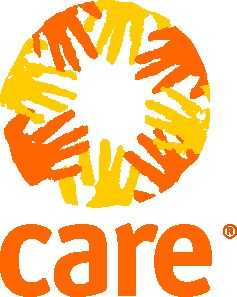 KNOWLEDGE MANAGEMENT TEAM LEADERSalary from $2200 per month + BenefitsCARE is an international humanitarian organization, with a vision of empowering women and girls to fight poverty and bring lasting change to their communities. We work in over 80 countries around the world. We work with partners to achieve lasting results for marginalized communities.CARE in Vietnam works innovatively with national partners focusing on remote ethnic minority women and socially marginalized people.  We are looking for a Knowledge Management Team Leader to join our team based in Ha Noi with travel to project sites as requiredAs a senior member of the CARE Vietnam Program team your major responsibilities will be varied in contributing significantly to strategic programmatic processes and will include:Providing guidance and leadership on technical priorities for CARE Vietnam related to knowledge managementLeading the strategic development and advancement of knowledge management priorities including Monitoring & Evaluation, Impact measurement and researchMonitoring coherence within long term programs, ensuring an environment of sharing and learning is developed and maintained across CARE VietnamContributing significantly to the design of new interventions and the alignment of these interventions with resource mobilization prioritiesRequired qualifications:Proven experience in knowledge managementThorough understanding of program and project managementDemonstrated leadership and vision in managing staff groups and major projects or initiativesExcellent project, planning, change and time management capabilitiesExcellent analytical skills, judgment and decision making skillsIn return for your commitment you will benefit from ongoing professional development fostered within an innovative and forward thinking environment, plus a comprehensive benefits package.To apply for this rewarding opportunity please email your cover letter and CV in English to hr@care.org.vn before 25 March 2014, quoting ‘Knowledge Management Team Leader’ as the subject of the email.  Only successful candidates will be contacted for interview.CARE is an equal opportunity employer committed to a diverse workforce. Women, ethnic minorities and people with disabilities are strongly encouraged to applyCARE is committed to protecting the rights of children.  CARE reserves the right to conduct screening procedures to ensure a child safe environment